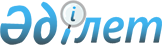 Мұнайлы аудандық мәслихатының 2019 жылғы 25 қаңтардағы № 36/375 "2019-2021 жылдарға арналған ауыл, ауылдық округтер бюджеті туралы" шешіміне өзгерістер енгізу туралыМаңғыстау облысы Мұнайлы аудандық мәслихатының 2019 жылғы 19 тамыздағы № 44/429 шешімі. Маңғыстау облысы Әділет департаментінде 2019 жылғы 27 тамызда № 3981 болып тіркелді
      Қазақстан Республикасының 2008 жылғы 4 желтоқсандағы Бюджет кодексіне, Қазақстан Республикасының 2001 жылғы 23 қаңтардағы "Қазақстан Республикасындағы жергілікті мемлекеттік басқару және өзін-өзі басқару туралы" Заңына және Мұнайлы аудандық мәслихатының 2019 жылғы 25 шілдедегі № 43/415 "Мұнайлы аудандық мәслихатының 2019 жылғы 14 қаңтардағы № 35/371 "2019-2021 жылдарға арналған аудандық бюджет туралы" шешіміне өзгерістер енгізу туралы" (нормативтік құқықтық актілердің мемлекеттік тіркеу Тізілімінде № 3965 болып тіркелген) шешіміне сәйкес, Мұнайлы аудандық мәслихаты ШЕШІМ ҚАБЫЛДАДЫҚ:
      1. Мұнайлы аудандық мәслихатының 2019 жылғы 25 қаңтардағы № 36/375 "2019-2021 жылдарға арналған ауыл, ауылдық округтер бюджеті туралы" (нормативтік құқықтық актілерді мемлекеттік тіркеу Тізілімінде № 3800 болып тіркелген, 2019 жылғы 31 қаңтарда Қазақстан Республикасы нормативтік құқықтық актілерінің эталондық бақылау банкінде жарияланған) шешіміне мынадай өзгерістер енгізілсін: 
      1 тармақ жаңа редакцияда жазылсын:
      "1. 2019 жылға арналған ауыл, ауылдық округ бюджеттері 1, 2, 3, 4, 5, 6 және 7 қосымшаларға мынадай көлемде бекітілсін: 
      1) кірістер – 3 698 977,5 мың теңге, оның ішінде:
      салықтық түсімдер бойынша – 483 566,0 мың теңге;
      салықтық емес түсімдер бойынша – 702,0 мың теңге;
      негізгі капиталды сатудан түсетін түсімдер бойынша–0 теңге;
      трансферттер түсімдері бойынша – 3 214 709,5 мың теңге;
      2) шығындар – 3 704 777,7 мың теңге;
      3) таза бюджеттік кредиттеу – 0 теңге;
      4) қаржы активтерімен операциялар бойынша сальдо – 0 теңге;
      5) бюджет тапшылығы (профициті) – -5 800,2 мың теңге;
      6) бюджет тапшылығын қаржыландыру (профицитін пайдалану) – 5 800,2 мың теңге;
      бюджет қаржатының пайдаланылатын қалдықтары – 5 800,2 мың теңге.";
      2 тармақ жаңа редакцияда жазылсын:
      "2. 2019 жылға арналған ауыл, ауылдық округ бюджеттерінде аудандық бюджеттен ауыл, ауылдық округ бюджеттеріне 3 214 709,5 мың теңге көлемінде субвенция мен ағымдағы нысаналы трансферттер қарастырылғаны ескерілсін, оның ішінде:
      Атамекен ауылдық округіне – 459 371,0 мың теңге;
      Басқұдық ауылдық округіне – 587 639,9 мың теңге;
      Батыр ауылдық округіне – 434 154,4 мың теңге;
      Баянды ауылына – 212 655,8 мың теңге;
      Дәулет ауылдық округіне – 229 943,4 мың теңге;
      Қызылтөбе ауылдық округіне – 481 412,7 мың теңге;
      Маңғыстау ауылына – 809 532,3 мың теңге.".
      2. Осы шешімнің орындалуын бақылау аудандық бюджет комиссиясына жүктелсін (комиссия төрағасы Н. Жолбаев).
      3. "Мұнайлы аудандық мәслихатының аппараты" мемлекеттік мекемесі (аппарат басшысы А. Жанбуршина) осы шешімнің әділет органдарында мемлекеттік тіркелуін, оның Қазақстан Республикасы нормативтік құқықтық актілерінің эталондық бақылау банкінде және бұқаралық ақпарат құралдарында ресми жариялануын қамтамасыз етсін.
      4. Осы шешім 2019 жылдың 1 қаңтарынан бастап қолданысқа енгізіледі. 2019 жылға арналған Атамекен ауылдық округінің бюджеті 2019 жылға арналған Басқұдық ауылдық округінің бюджеті 2019 жылға арналған Батыр ауылдық округінің бюджеті 2019 жылға арналған Баянды ауылының бюджеті 2019 жылға арналған Дәулет ауылдық округінің бюджеті 2019 жылға арналған Қызылтөбе ауылдық округінің бюджеті 2019 жылға арналған Маңғыстау ауылының бюджеті
					© 2012. Қазақстан Республикасы Әділет министрлігінің «Қазақстан Республикасының Заңнама және құқықтық ақпарат институты» ШЖҚ РМК
				
      Сессия төрағасы 

Н. Сарбасов

      Мұнайлы аудандық мәслихатының хатшысы 

Б. Назар
Мұнайлы аудандық мәслихатының2019 жылғы 19 тамыздағы№ 44/429 шешіміне 1 қосымшаМұнайлы аудандық мәслихатының2019 жылғы 25 қаңтардағы№ 36/375 шешіміне 1 қосымша
Санаты
Санаты
Санаты
Атауы
Сомасы, мың теңге
Сыныбы
Сыныбы
Кіші сыныбы
1. К І Р І С Т Е Р
548 460,0
1
Салықтық түсімдер
89 089,0
01
Табыс салығы
66 000,0
2
Жеке табыс салығы
66 000,0
04
Меншікке салынатын салықтар
23 089,0
1
Мүлікке салынатын салықтар
1 800,0
3
Жер салығы
889,0
4
Көлік құралдарына салынатын салық
20 400,0
4
Трансферттердің түсімдері
459 371,0
02
Мемлекеттік басқарудың жоғары тұрған органдарынан түсетін трансферттер
459 371,0
3
Аудандардың (облыстық маңызы бар қаланың) бюджетінен трансферттер
459 371,0
Функционалдық топ
Функционалдық топ
Функционалдық топ
Атауы
Сомасы, мың теңге
Бюджеттік бағдарламалардың әкімшісі
Бюджеттік бағдарламалардың әкімшісі
Бағдарлама
2. ШЫҒЫНДАР
549 078,9
01
Жалпы сипаттағы мемлекеттік қызметтер
54 418,8
124
Аудандық маңызы бар қала, ауыл, кент, ауылдық округ әкімінің аппараты
54 418,8
001
Аудандық маңызы бар қала, ауыл, кент, ауылдық округ әкімінің қызметін қамтамасыз ету жөніндегі қызметтер
53 944,3
022
Мемлекеттік органның күрделі шығыстары
474,5
04
Білім беру
412 126,0
124
Аудандық маңызы бар қала, ауыл, кент, ауылдық округ әкімінің аппараты
412 126,0
004
Мектепке дейінгі тәрбиелеу және оқыту және мектепке дейінгі тәрбиелеу және оқыту ұйымдарында медициналық қызмет көрсетуді ұйымдастыру
380 638,0
005
Ауылдық жерлерде оқушыларды жақын жердегі мектепке дейін тегін алып баруды және одан алып қайтуды ұйымдастыру
31 488,0
07
Тұрғын үй-коммуналдық шаруашылық
82 534,1
124
Аудандық маңызы бар қала, ауыл, кент, ауылдық округ әкімінің аппараты
82 534,1
008
Елді мекендердегі көшелерді жарықтандыру
41 606,1
009
Елді мекендердің санитариясын қамтамасыз ету
26 928,0
011
Елді мекендерді абаттандыру мен көгалдандыру
14 000,0
3. ТАЗА БЮДЖЕТТІК КРЕДИТТЕУ
0,0
Бюджеттік кредиттер
0,0
Бюджеттік кредиттерді өтеу
0,0
4. ҚАРЖЫ АКТИВТЕРІМЕН ОПЕРАЦИЯЛАР БОЙЫНША САЛЬДО
0,0
Қаржы активтерін сатып алу
0,0
Мемлекеттің қаржы активтерін сатудан түсетін түсімдер
0,0
5. БЮДЖЕТ ТАПШЫЛЫҒЫ (ПРОФИЦИТІ)
-618,9
6. БЮДЖЕТ ТАПШЫЛЫҒЫН ҚАРЖЫЛАНДЫРУ (ПРОФИЦИТІН ПАЙДАЛАНУ)
618,9
Қарыздар түсімі
0,0
Қарыздарды өтеу
0,0
Бюджет қаражатының пайдаланылатын қалдықтары
0,0
8
Бюджет қаражатының пайдаланылатын қалдықтары
618,9
01
Бюджет қаражаты қалдықтары
618,9
1
Бюджет қаражатының бос қалдықтары
618,9Мұнайлы аудандық мәслихатының2019 жылғы 19 тамыздағы№ 44/429 шешіміне 2 қосымшаМұнайлы аудандық мәслихатының2019 жылғы 25 қаңтардағы№ 36/375 шешіміне 2 қосымша
Санаты
Санаты
Санаты
Атауы
Сомасы, мың теңге
Сыныбы
Сыныбы
Атауы
Сомасы, мың теңге
Кіші сыныбы
Атауы
Сомасы, мың теңге
1. К І Р І С Т Е Р
695 556,9
1
Салықтық түсімдер
107 917,0
01
Табыс салығы
65 500,0
2
Жеке табыс салығы
65 500,0
04
Меншікке салынатын салықтар
42 417,0
1
Мүлікке салынатын салықтар
1 800,0
3
Жер салығы
827,0
4
Көлік құралдарына салынатын салық
39 790,0
4
Трансферттердің түсімдері
587 639,9
02
Мемлекеттік басқарудың жоғары тұрған органдарынан түсетін трансферттер
587 639,9
3
Аудандардың (облыстық маңызы бар қаланың) бюджетінен трансферттер
587 639,9
Функционалдық топ
Функционалдық топ
Функционалдық топ
Атауы
Сомасы, мың теңге
Бюджеттік бағдарламалардың әкімшісі
Бюджеттік бағдарламалардың әкімшісі
Атауы
Сомасы, мың теңге
Бағдарлама 
Атауы
Сомасы, мың теңге
2. ШЫҒЫНДАР
696 435,8
01
Жалпы сипаттағы мемлекеттік қызметтер
60 115,9
124
Аудандық маңызы бар қала, ауыл, кент, ауылдық округ әкімінің аппараты
60 115,9
001
Аудандық маңызы бар қала, ауыл, кент, ауылдық округ әкімінің қызметін қамтамасыз ету жөніндегі қызметтер
59 456,6
022
Мемлекеттік органның күрделі шығыстары
659,3
04
Білім беру
558 779,9
124
Аудандық маңызы бар қала, ауыл, кент, ауылдық округ әкімінің аппараты
558 779,9
005
Ауылдық жерлерде оқушыларды жақын жердегі мектепке дейін тегін алып баруды және одан алып қайтуды ұйымдастыру
112 024,9
004
Мектепке дейінгі тәрбиелеу және оқыту және мектепке дейінгі тәрбиелеу және оқыту ұйымдарында медициналық қызмет көрсетуді ұйымдастыру
446 755,0
07
Тұрғын үй-коммуналдық шаруашылық
76 661,1
124
Аудандық маңызы бар қала, ауыл, кент, ауылдық округ әкімінің аппараты
76 661,1
008
Елді мекендердегі көшелерді жарықтандыру
39 306,1
009
Елді мекендердің санитариясын қамтамасыз ету
24 355,0
011
Елді мекендерді абаттандыру мен көгалдандыру
13 000,0
08
Мәдениет, спорт, туризм және ақпараттық кеңістік
878,9
124
Аудандық маңызы бар қала, ауыл, кент, ауылдық округ әкімінің аппараты
878,9
028
Жергілікті деңгейде дене шынықтыру-сауықтыру және спорттық іс-шараларды өткізу
878,9
3. ТАЗА БЮДЖЕТТІК КРЕДИТТЕУ
0,0
Бюджеттік кредиттер
0,0
Бюджеттік кредиттерді өтеу
0,0
4. ҚАРЖЫ АКТИВТЕРІМЕН ОПЕРАЦИЯЛАР БОЙЫНША САЛЬДО
0,0
Қаржы активтерін сатып алу
0,0
Мемлекеттің қаржы активтерін сатудан түсетін түсімдер
0,0
5. БЮДЖЕТ ТАПШЫЛЫҒЫ (ПРОФИЦИТІ)
-878,9
6. БЮДЖЕТ ТАПШЫЛЫҒЫН ҚАРЖЫЛАНДЫРУ (ПРОФИЦИТІН ПАЙДАЛАНУ)
878,9
Қарыздар түсімі
0,0
Қарыздарды өтеу
0,0
Бюджет қаражатының пайдаланылатын қалдықтары
0,0
8
Бюджет қаражатының пайдаланылатын қалдықтары
878,9
01
Бюджет қаражаты қалдықтары
878,9
1
Бюджет қаражатының бос қалдықтары
878,9Мұнайлы аудандық мәслихатының2019 жылғы 19 тамыздағы№ 44/429 шешіміне 3 қосымшаМұнайлы аудандық мәслихатының2019 жылғы 25 қаңтардағы№ 36/375 шешіміне 3 қосымша
Санаты
Санаты
Санаты
Атауы
Сомасы, мың теңге
Сыныбы
Сыныбы
Атауы
Сомасы, мың теңге
Кіші сыныбы 
Атауы
Сомасы, мың теңге
1. К І Р І С Т Е Р
475 283,4
1
Салықтық түсімдер
41 129,0
01
Табыс салығы
35 000,0
2
Жеке табыс салығы
35 000,0
04
Меншікке салынатын салықтар
6 129,0
1
Мүлікке салынатын салықтар
500,0
3
Жер салығы
1 179,0
4
Көлік құралдарына салынатын салық
4 450,0
4
Трансферттердің түсімдері
434 154,4
02
Мемлекеттік басқарудың жоғары тұрған органдарынан түсетін трансферттер
434 154,4
3
Аудандардың (облыстық маңызы бар қаланың) бюджетінен трансферттер
434 154,4
Функционалдық топ
Функционалдық топ
Функционалдық топ
Атауы
Сомасы, мың теңге
Бюджеттік бағдарламалардың әкімшісі
Бюджеттік бағдарламалардың әкімшісі
Бағдарлама
2. ШЫҒЫНДАР
475 699,2
01
Жалпы сипаттағы мемлекеттік қызметтер
44 512,8
124
Аудандық маңызы бар қала, ауыл, кент, ауылдық округ әкімінің аппараты
44 512,8
001
Аудандық маңызы бар қала, ауыл, кент, ауылдық округ әкімінің қызметін қамтамасыз ету жөніндегі қызметтер
44 012,8
022
Мемлекеттік органның күрделі шығыстары
500,0
04
Білім беру
331 059,3
124
Аудандық маңызы бар қала, ауыл, кент, ауылдық округ әкімінің аппараты
331 059,3
005
Ауылдық жерлерде оқушыларды жақын жердегі мектепке дейін тегін алып баруды және одан алып қайтуды ұйымдастыру
224 110,6
004
Мектепке дейінгі тәрбиелеу және оқыту және мектепке дейінгі тәрбиелеу және оқыту ұйымдарында медициналық қызмет көрсетуді ұйымдастыру
106 948,7
07
Тұрғын үй-коммуналдық шаруашылық
100 127,1
124
Аудандық маңызы бар қала, ауыл, кент, ауылдық округ әкімінің аппараты
100 127,1
008
Елді мекендердегі көшелерді жарықтандыру
50 897,2
009
Елді мекендердің санитариясын қамтамасыз ету
33 179,9
011
Елді мекендерді абаттандыру мен көгалдандыру
16 050,0
08
Мәдениет, спорт, туризм және ақпараттық кеңістік
0,0
124
Аудандық маңызы бар қала, ауыл, кент, ауылдық округ әкімінің аппараты
0,0
028
Жергілікті деңгейде дене шынықтыру-сауықтыру және спорттық іс-шараларды өткізу
0,0
3. ТАЗА БЮДЖЕТТІК КРЕДИТТЕУ
0,0
Бюджеттік кредиттер
0,0
Бюджеттік кредиттерді өтеу
0,0
4. ҚАРЖЫ АКТИВТЕРІМЕН ОПЕРАЦИЯЛАР БОЙЫНША САЛЬДО
0,0
Қаржы активтерін сатып алу
0,0
Мемлекеттің қаржы активтерін сатудан түсетін түсімдер
0,0
5. БЮДЖЕТ ТАПШЫЛЫҒЫ (ПРОФИЦИТІ)
-415,8
6. БЮДЖЕТ ТАПШЫЛЫҒЫН ҚАРЖЫЛАНДЫРУ (ПРОФИЦИТІН ПАЙДАЛАНУ)
415,8
Қарыздар түсімі
0,0
Қарыздарды өтеу
0,0
Бюджет қаражатының пайдаланылатын қалдықтары
0,0
8
Бюджет қаражатының пайдаланылатын қалдықтары
415,8
01
Бюджет қаражаты қалдықтары
415,8
1
Бюджет қаражатының бос қалдықтары
415,8Мұнайлы аудандық мәслихатының2019 жылғы 19 тамыздағы№ 44/429 шешіміне 4 қосымшаМұнайлы аудандық мәслихатының2019 жылғы 25 қаңтардағы№ 36/375 шешіміне 4 қосымша
Санаты
Санаты
Санаты
Атауы
Сомасы, мың теңге
Сыныбы
Сыныбы
Атауы
Сомасы, мың теңге
Кіші сыныбы
Атауы
Сомасы, мың теңге
1. К І Р І С Т Е Р
243 813,8
1
Салықтық түсімдер
31 158,0
01
Табыс салығы
15 000,0
2
Жеке табыс салығы
15 000,0
04
Меншікке салынатын салықтар
16 158,0
1
Мүлікке салынатын салықтар
480,0
3
Жер салығы
343,0
4
Көлік құралдарына салынатын салық
15 335,0
4
Трансферттердің түсімдері
212 655,8
02
Мемлекеттік басқарудың жоғары тұрған органдарынан түсетін трансферттер
212 655,8
3
Аудандардың (облыстық маңызы бар қаланың) бюджетінен трансферттер
212 655,8
Функционалдық топ
Функционалдық топ
Функционалдық топ
Атауы
Сомасы, мың теңге
Бюджеттік бағдарламалардың әкімшісі
Бюджеттік бағдарламалардың әкімшісі
Атауы
Сомасы, мың теңге
Бағдарлама 
Атауы
Сомасы, мың теңге
2. ШЫҒЫНДАР
244 108,9
01
Жалпы сипаттағы мемлекеттік қызметтер
35 276,5
124
Аудандық маңызы бар қала, ауыл, кент, ауылдық округ әкімінің аппараты
35 276,5
001
Аудандық маңызы бар қала, ауыл, кент, ауылдық округ әкімінің қызметін қамтамасыз ету жөніндегі қызметтер
34 802,0
022
Мемлекеттік органның күрделі шығыстары
474,5
04
Білім беру
144 531,1
124
Аудандық маңызы бар қала, ауыл, кент, ауылдық округ әкімінің аппараты
144 531,1
004
Мектепке дейінгі тәрбиелеу және оқыту және мектепке дейінгі тәрбиелеу және оқыту ұйымдарында медициналық қызмет көрсетуді ұйымдастыру
144 531,1
07
Тұрғын үй-коммуналдық шаруашылық
45 333,3
124
Аудандық маңызы бар қала, ауыл, кент, ауылдық округ әкімінің аппараты
45 333,3
008
Елді мекендердегі көшелерді жарықтандыру
18 333,3
009
Елді мекендердің санитариясын қамтамасыз ету
18 000,0
011
Елді мекендерді абаттандыру мен көгалдандыру
9 000,0
08
Мәдениет, спорт, туризм және ақпараттық кеңістік
18 968,0
124
Аудандық маңызы бар қала, ауыл, кент, ауылдық округ әкімінің аппараты
18 968,0
028
Жергілікті деңгейде дене шынықтыру-сауықтыру және спорттық іс-шараларды өткізу
868,0
006
Жергілікті деңгейде мәдени-демалыс жұмысын қолдау
18 100,0
3. ТАЗА БЮДЖЕТТІК КРЕДИТТЕУ
0,0
Бюджеттік кредиттер
0,0
Бюджеттік кредиттерді өтеу
0,0
4. ҚАРЖЫ АКТИВТЕРІМЕН ОПЕРАЦИЯЛАР БОЙЫНША САЛЬДО
0,0
Қаржы активтерін сатып алу
0,0
Мемлекеттің қаржы активтерін сатудан түсетін түсімдер
0,0
5. БЮДЖЕТ ТАПШЫЛЫҒЫ (ПРОФИЦИТІ)
-295,1
6. БЮДЖЕТ ТАПШЫЛЫҒЫН ҚАРЖЫЛАНДЫРУ (ПРОФИЦИТІН ПАЙДАЛАНУ)
295,1
Қарыздар түсімі
0,0
Қарыздарды өтеу
0,0
Бюджет қаражатының пайдаланылатын қалдықтары
0,0
8
Бюджет қаражатының пайдаланылатын қалдықтары
295,1
01
Бюджет қаражаты қалдықтары
295,1
1
Бюджет қаражатының бос қалдықтары
295,1Мұнайлы аудандық мәслихатының2019 жылғы 19 тамыздағы№ 44/429 шешіміне 5 қосымшаМұнайлы аудандық мәслихатының2019 жылғы 25 қаңтардағы№ 36/375 шешіміне 5 қосымша
Санаты
Санаты
Санаты
Атауы
Сомасы, мың теңге
Сыныбы
Сыныбы
Атауы
Сомасы, мың теңге
Кіші сыныбы
Атауы
Сомасы, мың теңге
1. К І Р І С Т Е Р
265 963,4
1
Салықтық түсімдер
36 020,0
01
Табыс салығы
25 000,0
2
Жеке табыс салығы
25 000,0
04
Меншікке салынатын салықтар
11 020,0
1
Мүлікке салынатын салықтар
300,0
3
Жер салығы
585,0
4
Көлік құралдарына салынатын салық
10 135,0
4
Трансферттердің түсімдері
229 943,4
02
Мемлекеттік басқарудың жоғары тұрған органдарынан түсетін трансферттер
229 943,4
3
Аудандардың (облыстық маңызы бар қаланың) бюджетінен трансферттер
229 943,4
Функционалдық топ
Функционалдық топ
Функционалдық топ
Атауы
Сомасы, мың теңге
Бюджеттік бағдарламалардың әкімшісі
Бюджеттік бағдарламалардың әкімшісі
Атауы
Сомасы, мың теңге
Бағдарлама 
Атауы
Сомасы, мың теңге
2. ШЫҒЫНДАР
266 577,3
01
Жалпы сипаттағы мемлекеттік қызметтер
43 507,5
124
Аудандық маңызы бар қала, ауыл, кент, ауылдық округ әкімінің аппараты
43 507,5
001
Аудандық маңызы бар қала, ауыл, кент, ауылдық округ әкімінің қызметін қамтамасыз ету жөніндегі қызметтер
43 033,0
022
Мемлекеттік органның күрделі шығыстары
474,5
04
Білім беру
161 800,5
124
Аудандық маңызы бар қала, ауыл, кент, ауылдық округ әкімінің аппараты
161 800,5
005
Ауылдық жерлерде оқушыларды жақын жердегі мектепке дейін тегін алып баруды және одан алып қайтуды ұйымдастыру
11 150,5
004
Мектепке дейінгі тәрбиелеу және оқыту және мектепке дейінгі тәрбиелеу және оқыту ұйымдарында медициналық қызмет көрсетуді ұйымдастыру
150 650,0
07
Тұрғын үй-коммуналдық шаруашылық
60 409,3
124
Аудандық маңызы бар қала, ауыл, кент, ауылдық округ әкімінің аппараты
60 409,3
008
Елді мекендердегі көшелерді жарықтандыру
30 076,0
009
Елді мекендердің санитариясын қамтамасыз ету
21 333,3
011
Елді мекендерді абаттандыру мен көгалдандыру
9 000,0
08
Мәдениет, спорт, туризм және ақпараттық кеңістік
860,0
124
Аудандық маңызы бар қала, ауыл, кент, ауылдық округ әкімінің аппараты
860,0
028
Жергілікті деңгейде дене шынықтыру-сауықтыру және спорттық іс-шараларды өткізу
860,0
3. ТАЗА БЮДЖЕТТІК КРЕДИТТЕУ
0,0
Бюджеттік кредиттер
0,0
Бюджеттік кредиттерді өтеу
0,0
4. ҚАРЖЫ АКТИВТЕРІМЕН ОПЕРАЦИЯЛАР БОЙЫНША САЛЬДО
0,0
Қаржы активтерін сатып алу
0,0
Мемлекеттің қаржы активтерін сатудан түсетін түсімдер
0,0
5. БЮДЖЕТ ТАПШЫЛЫҒЫ (ПРОФИЦИТІ)
-613,9
6. БЮДЖЕТ ТАПШЫЛЫҒЫН ҚАРЖЫЛАНДЫРУ (ПРОФИЦИТІН ПАЙДАЛАНУ)
613,9
Қарыздар түсімі
0,0
Қарыздарды өтеу
0,0
Бюджет қаражатының пайдаланылатын қалдықтары
0,0
8
Бюджет қаражатының пайдаланылатын қалдықтары
613,9
01
Бюджет қаражаты қалдықтары
613,9
1
Бюджет қаражатының бос қалдықтары
613,9Мұнайлы аудандық мәслихатының2019 жылғы 19 тамыздағы№ 44/429 шешіміне 6 қосымшаМұнайлы аудандық мәслихатының2019 жылғы 25 қаңтардағы№ 36/375 шешіміне 6 қосымша
Санаты
Санаты
Санаты
Атауы
Сомасы, мың теңге
Сыныбы
Сыныбы
Атауы
Сомасы, мың теңге
Кіші сыныбы
Атауы
Сомасы, мың теңге
1. К І Р І С Т Е Р
557 325,7
1
Салықтық түсімдер
75 913,0
01
Табыс салығы
47 159,0
2
Жеке табыс салығы
47 159,0
04
Меншікке салынатын салықтар
28 754,0
1
Мүлікке салынатын салықтар
694,0
3
Жер салығы
1 000,0
4
Көлік құралдарына салынатын салық
27 060,0
4
Трансферттердің түсімдері
481 412,7
02
Мемлекеттік басқарудың жоғары тұрған органдарынан түсетін трансферттер
481 412,7
3
Аудандардың (облыстық маңызы бар қаланың) бюджетінен трансферттер
481 412,7
Функционалдық топ
Функционалдық топ
Функционалдық топ
Атауы
Сомасы, мың теңге
Бюджеттік бағдарламалардың әкімшісі
Бюджеттік бағдарламалардың әкімшісі
Атауы
Сомасы, мың теңге
Бағдарлама
Атауы
Сомасы, мың теңге
2. ШЫҒЫНДАР
558 329,3
01
Жалпы сипаттағы мемлекеттік қызметтер
57 067,3
124
Аудандық маңызы бар қала, ауыл, кент, ауылдық округ әкімінің аппараты
57 067,3
001
Аудандық маңызы бар қала, ауыл, кент, ауылдық округ әкімінің қызметін қамтамасыз ету жөніндегі қызметтер
56 484,8
022
Мемлекеттік органның күрделі шығыстары
474,5
032
Ведомстволық бағыныстағы мемлекеттік мекемелер мен ұйымдардың күрделі шығыстары
108,0
04
Білім беру
329 976,3
124
Аудандық маңызы бар қала, ауыл, кент, ауылдық округ әкімінің аппараты
329 976,3
004
Мектепке дейінгі тәрбиелеу және оқыту және мектепке дейінгі тәрбиелеу және оқыту ұйымдарында медициналық қызмет көрсетуді ұйымдастыру
329 976,3
07
Тұрғын үй-коммуналдық шаруашылық
112 259,7
124
Аудандық маңызы бар қала, ауыл, кент, ауылдық округ әкімінің аппараты
112 259,7
008
Елді мекендердегі көшелерді жарықтандыру
67 811,1
009
Елді мекендердің санитариясын қамтамасыз ету
34 003,6
011
Елді мекендерді абаттандыру мен көгалдандыру
10 445,0
08
Мәдениет, спорт, туризм және ақпараттық кеңістік
59 026,0
124
Аудандық маңызы бар қала, ауыл, кент, ауылдық округ әкімінің аппараты
59 026,0
006
Жергілікті деңгейде мәдени-демалыс жұмысын қолдау
59 026,0
3. ТАЗА БЮДЖЕТТІК КРЕДИТТЕУ
0,0
Бюджеттік кредиттер
0,0
Бюджеттік кредиттерді өтеу
0,0
4. ҚАРЖЫ АКТИВТЕРІМЕН ОПЕРАЦИЯЛАР БОЙЫНША САЛЬДО
0,0
Қаржы активтерін сатып алу
0,0
Мемлекеттің қаржы активтерін сатудан түсетін түсімдер
0,0
5. БЮДЖЕТ ТАПШЫЛЫҒЫ (ПРОФИЦИТІ)
-1 003,6
6. БЮДЖЕТ ТАПШЫЛЫҒЫН ҚАРЖЫЛАНДЫРУ (ПРОФИЦИТІН ПАЙДАЛАНУ)
1 003,6
Қарыздар түсімі
0,0
Қарыздарды өтеу
0,0
Бюджет қаражатының пайдаланылатын қалдықтары
0,0
8
Бюджет қаражатының пайдаланылатын қалдықтары
1 003,6
01
Бюджет қаражаты қалдықтары
1 003,6
1
Бюджет қаражатының бос қалдықтары
1 003,6Мұнайлы аудандық мәслихатының2019 жылғы 19 тамыздағы№ 44/429 шешіміне 7 қосымшаМұнайлы аудандық мәслихатының2019 жылғы 25 қаңтардағы№ 36/375 шешіміне 7 қосымша
Санаты
Санаты
Санаты
Атауы
Сомасы, мың теңге
Сыныбы
Сыныбы
Атауы
Сомасы, мың теңге
Кіші сыныбы
Атауы
Сомасы, мың теңге
1. К І Р І С Т Е Р
912 574,3
1
Салықтық түсімдер
102 340,0
01
Табыс салығы
65 000,0
2
Жеке табыс салығы
65 000,0
04
Меншікке салынатын салықтар
37 340,0
1
Мүлікке салынатын салықтар
1 500,0
3
Жер салығы
900,0
4
Көлік құралдарына салынатын салық
34 940,0
2
Салықтық емес түсiмдер
702,0
01
Мемлекеттік меншіктен түсетін кірістер
702,0
5
Мемлекет меншігіндегі мүлікті жалға беруден түсетін кірістер
702,0
4
Трансферттердің түсімдері
809 532,3
02
Мемлекеттік басқарудың жоғары тұрған органдарынан түсетін трансферттер
809 532,3
3
Аудандардың (облыстық маңызы бар қаланың) бюджетінен трансферттер
809 532,3
Функционалдық топ
Функционалдық топ
Функционалдық топ
Атауы
Сомасы, мың теңге
Бюджеттік бағдарламалардың әкімшісі
Бюджеттік бағдарламалардың әкімшісі
Атауы
Сомасы, мың теңге
Бағдарлама
Атауы
Сомасы, мың теңге
2. ШЫҒЫНДАР
914 548,3
01
Жалпы сипаттағы мемлекеттік қызметтер
61 126,8
124
Аудандық маңызы бар қала, ауыл, кент, ауылдық округ әкімінің аппараты
61 126,8
001
Аудандық маңызы бар қала, ауыл, кент, ауылдық округ әкімінің қызметін қамтамасыз ету жөніндегі қызметтер
60 652,3
022
Мемлекеттік органның күрделі шығыстары
474,5
04
Білім беру
704 763,7
124
Аудандық маңызы бар қала, ауыл, кент, ауылдық округ әкімінің аппараты
704 763,7
004
Мектепке дейінгі тәрбиелеу және оқыту және мектепке дейінгі тәрбиелеу және оқыту ұйымдарында медициналық қызмет көрсетуді ұйымдастыру
704 763,7
06
Әлеуметтiк көмек және әлеуметтiк қамсыздандыру
2 334,8
124
Аудандық маңызы бар қала, ауыл, кент, ауылдық округ әкімінің аппараты
2 334,8
003
Мұқтаж азаматтарға үйде әлеуметтік көмек көрсету
2 334,8
07
Тұрғын үй-коммуналдық шаруашылық
146 323,0
124
Аудандық маңызы бар қала, ауыл, кент, ауылдық округ әкімінің аппараты
146 323,0
008
Елді мекендердегі көшелерді жарықтандыру
69 823,0
009
Елді мекендердің санитариясын қамтамасыз ету
63 000,0
011
Елді мекендерді абаттандыру мен көгалдандыру
13 500,0
08
Мәдениет, спорт, туризм және ақпараттық кеңістік
0,0
124
Аудандық маңызы бар қала, ауыл, кент, ауылдық округ әкімінің аппараты
0,0
028
Жергілікті деңгейде дене шынықтыру-сауықтыру және спорттық іс-шараларды өткізу
0,0
3. ТАЗА БЮДЖЕТТІК КРЕДИТТЕУ
0,0
Бюджеттік кредиттер
0,0
Бюджеттік кредиттерді өтеу
0,0
4. ҚАРЖЫ АКТИВТЕРІМЕН ОПЕРАЦИЯЛАР БОЙЫНША САЛЬДО
0,0
Қаржы активтерін сатып алу
0,0
Мемлекеттің қаржы активтерін сатудан түсетін түсімдер
0,0
5. БЮДЖЕТ ТАПШЫЛЫҒЫ (ПРОФИЦИТІ)
-1 974,0
6. БЮДЖЕТ ТАПШЫЛЫҒЫН ҚАРЖЫЛАНДЫРУ (ПРОФИЦИТІН ПАЙДАЛАНУ)
1 974,0
Қарыздар түсімі
0,0
Қарыздарды өтеу
0,0
Бюджет қаражатының пайдаланылатын қалдықтары
0,0
8
Бюджет қаражатының пайдаланылатын қалдықтары
1 974,0
01
Бюджет қаражаты қалдықтары
1 974,0
1
Бюджет қаражатының бос қалдықтары
1 974,0